Уважаемый Данил Владимирович!Просим Вас поместить информацию на сайт sun-oktyabrskoe В  раздел  ЭКОЛОГИЧЕСКАЯ  СТРАНИЧКА   далее   НАШИ МЕРОПРИЯТИЯ26.12.2018       Итоговое занятие - ХОЧУ ВСЕ ЗНАТЬ С уважением директор СЮН Л.В. НартикоеваХОЧУ ВСЁ ЗНАТЬ!26.12.2018       Итоговое занятие  под таким названием в виде брейн-ринга провела руководитель творческого объединения «Географическое краеведение».Группа была разделена на 3 команды: белые, красные, желтые (цвет осетинского флага).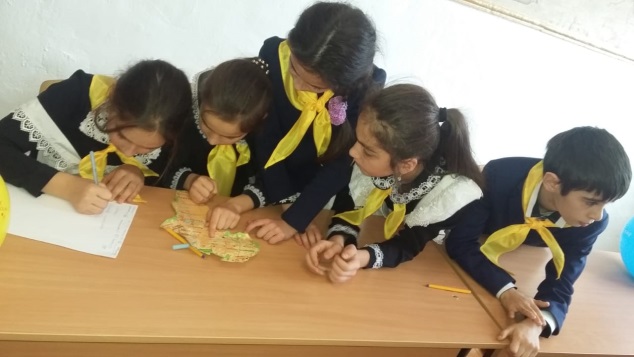 Участники демонстрировали свои знания, приобретенные на занятиях творческого объединения, соревновались в смекалке и логике.Граунд наполнился эмоциями: счастье, радость, улыбки, серьезная борьба умов обернулась, вернее, завершилась весельем и получением подарков с «волшебной» ёлочки.  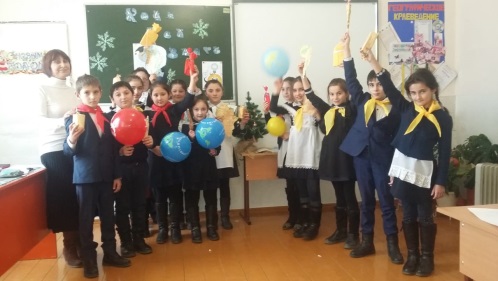 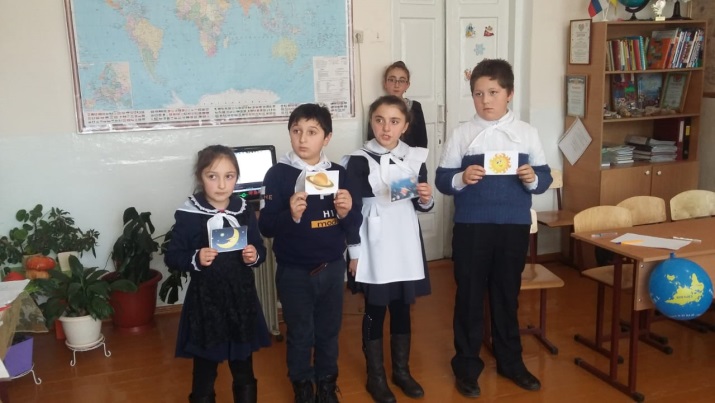 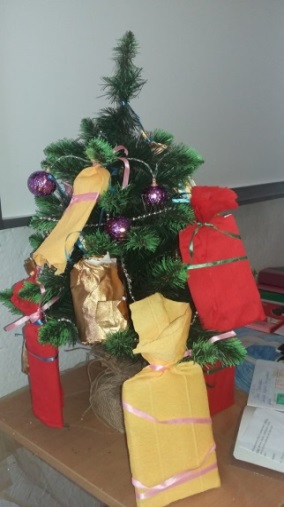 